О внесении изменений в решениеСовета депутатов городского поселенияПриобье от 30.06.2016 г. №88 «О дорожномфонде муниципального образованиягородское поселение Приобье»В соответствии с пунктом 5 статьи 179.4 Бюджетного кодекса Российской   Федерации, Федеральными законами от 06.10.2003 № 131-ФЗ «Об общих принципах организации местного самоуправления в Российской Федерации», от 08.11.2007 № 257-ФЗ «Об автомобильных дорогах и о дорожной деятельности в Российской Федерации и о внесении изменений в отдельные законодательные акты Российской Федерации», Законом Ханты-Мансийского автономного округа – Югры от 31.03.2016 №26-оз «О внесении изменений в закон Ханты-Мансийского автономного округа – Югры «О межбюджетных правоотношениях в Ханты-Мансийском автономном округе – Югре»,  Уставом городского поселения Приобье, в целях обеспечения дорожной деятельности в отношении автомобильных дорог местного значения городского поселения Приобье, Совет депутатов  городского поселения Приобье РЕШИЛ:1. Внести изменение в решение Совета депутатов городского поселения Приобье от 30.06.2016г. №88 «О дорожном фонде муниципального образования городское поселение Приобье», изложив приложения к решению №1, №2 в новой редакции согласно приложениям к данному решению.2. Признать утратившими силу: решение Совета депутатов от 28.09.2017 № 36 «О внесении изменений в решение Совета депутатов городского поселения Приобье от 30.06.2016г. №88 «О дорожном фонде муниципального образования городское поселение Приобье», решение Совета депутатов от 29.11.2018 № 14 «О внесении изменений в решение Совета депутатов городского поселения Приобье от 30.06.2016г. №88 «О дорожном фонде муниципального образования городское поселение Приобье»;решение Совета депутатов от 12.12.2019 № 63 «О внесении изменений в решение Совета депутатов городского поселения Приобье от 30.06.2016г. №88 «О дорожном фонде муниципального образования городское поселение Приобье».             3. Обнародовать настоящее решение путем размещения на информационном стенде в здании администрации городского поселения Приобье и в помещении МКУ «Приобская библиотека семейного чтения» муниципального образования городское поселение Приобье.              4. Настоящее решение вступает в силу после его официального обнародования     5. Контроль за выполнением решения возложить на Совет депутатов городского поселения Приобье.Приложение №1к решению Совета депутатовгородского поселения Приобьеот 24 сентября 2020 г.  №26ПОЛОЖЕНИЕ                                                                                                                                           О ДОРОЖНОМ ФОНДЕ МУНИЦИПАЛЬНОГО ОБРАЗОВАНИЯ                    ГОРОДСКОЕ ПОСЕЛЕНИЕ ПРИОБЬЕПоложение о дорожном фонде муниципального образования городское поселение Приобье (далее – Положение) разработано в соответствии с Бюджетным кодексом Российской Федерации, Федеральными законами от 06.10.2003 № 131-ФЗ «Об общих принципах организации местного самоуправления в Российской Федерации», от 08.11.2007 № 257-ФЗ «Об автомобильных дорогах и о дорожной деятельности в Российской Федерации и о внесении изменений в отдельные законодательные акты Российской Федерации», уставом городского поселения Приобье и определяет назначение, источники формирования, порядок формирования и использования дорожного фонда муниципального образования городское поселение Приобье (далее – дорожный фонд) в составе бюджета муниципального образования городское поселение Приобье.ОБЩИЕ ПОЛОЖЕНИЯДорожный фонд – часть средств бюджета городского поселения Приобье, подлежащая использованию в целях финансового обеспечения дорожной деятельности в отношении автомобильных дорог общего пользования местного значения на территории городского поселения Приобье, а также капитального ремонта и ремонта дворовых территорий многоквартирных домов, проездов к дворовым территориям многоквартирных домов населенных пунктов на территории городского поселения Приобье.Средства дорожного фонда используются на цели, соответствующие его назначению. ИСТОЧНИКИ ФОРМИРОВАНИЯ ДОРОЖНОГО ФОНДАОбъем бюджетных ассигнований дорожного фонда утверждается решением Совета депутатов городского поселения Приобье о бюджете на очередной финансовый год и плановый период в размере не менее прогнозируемого объема доходов бюджета городского поселения Приобье, поступающих из источников формирования дорожного фонда в соответствии с пунктом 2.2. Положения.Источниками формирования дорожного фонда являются:1) Доходы от уплаты акцизов на автомобильный бензин, прямогонный бензин, дизельное топливо, моторные масла для дизельных и (или) карбюраторных (инжекторных) двигателей подлежащие распределению между бюджетами субъектов Российской Федерации и местными бюджетами с учетом установленных дифференцированных нормативов отчислений в местные бюджеты;2) Транспортный налог;3) Поступления межбюджетных трансфертов из бюджетов бюджетной системы Российской Федерации на финансовое обеспечение дорожной деятельности в отношении автомобильных дорог, а также на капитальный ремонт и ремонт дворовых территорий многоквартирных домов, проездов к дворовым территориям многоквартирных домов населенных пунктов на территории городского поселения Приобье;4) Безвозмездные поступления от физических и юридических лиц на финансовое обеспечение дорожной деятельности, в том числе добровольные пожертвования, в отношении автомобильных дорог;5) Государственная пошлина за выдачу органом местного самоуправления поселения специального разрешения на движение по автомобильным дорогам транспортных средств, осуществляющих перевозки опасных, тяжеловесных и (или) крупногабаритных грузов, зачисляемая в бюджет поселения;6) Платежи в целях возмещения убытков, причиненных уклонением от заключения с муниципальным органом городского поселения (муниципальным казенным учреждением) муниципального контракта, финансируемого за счет средств муниципального дорожного фонда, а также иные денежные средства, подлежащие зачислению в бюджет городского поселения за нарушение законодательства Российской Федерации о контрактной системе в сфере закупок товаров, работ, услуг для обеспечения государственных и муниципальных нужд;7) Платежи в целях возмещения ущерба при расторжении муниципального контракта, финансируемого за счет средств муниципального дорожного фонда городского поселения, в связи с односторонним отказом исполнителя (подрядчика) от его исполнения;8) Иные доходы бюджета городского поселения Приобье, определенные решением Совета депутатов городского поселения Приобье о бюджете городского поселения Приобье на очередной финансовый год и плановый период в размере, установленном указанным решением.Объем бюджетных ассигнований дорожного фонда подлежит корректировке в текущем финансовом году на разницу между поступившими и планируемыми при его формировании объемами доходов бюджета городского поселения Приобье, путем внесения в установленном порядке изменений в бюджет городского поселения Приобье на очередной финансовый год и на плановый период, и в сводную бюджетную роспись бюджета городского поселения Приобье. Бюджетные ассигнования дорожного фонда, не использованные в текущем финансовом году, направляются на увеличение бюджетных ассигнований дорожного фонда в очередном финансовом году.3. ФОРМИРОВАНИЕ И ИСПОЛЬЗОВАНИЕ ДОРОЖНОГО ФОНДА	3.1. Средства дорожного фонда направляются на финансовое обеспечение работ по проектированию, строительству, реконструкции, капитальному ремонту, ремонту и содержанию автомобильных дорог общего пользования местного значения городского поселения Приобье, а также по капитальному ремонту и ремонту дворовых территорий многоквартирных домов, проездов к дворовым территориям многоквартирных домов населенных пунктов на территории городского поселения Приобье.	3.2. Функции главного распорядителя бюджетных средств дорожного фонда осуществляет администрация городского поселения Приобье.	3.3. Распределение средств дорожного фонда по целевым направлениям на очередной финансовый год осуществляется по следующим статьям расходов:	- проектирование, строительство, реконструкция автомобильных дорог и сооружений на них;	- капитальный ремонт и ремонт автомобильных дорог и сооружений на них;	- содержание действующей сети автомобильных дорог и сооружений на них;           - капитальный ремонт и ремонт дворовых территорий многоквартирных домов, проездов к дворовым территориям многоквартирных домов.	3.4. Контроль за целевым использованием средств дорожного фонда осуществляется в соответствии с законодательством Российской Федерации и муниципальными правовыми актами.	3.5. Отчет о доходах и расходах дорожного фонда подготавливается по форме согласно приложению №2 и прилагается к ежеквартальному и годовому отчетам об исполнении бюджета городского поселения Приобье.  Приложение № 2   к решению Совета депутатов       городского поселения Приобье  от  24 сентября  2020 г.  №26                                                                       Отчето доходах и расходах дорожного фондамуниципального образованиягородское поселение Приобье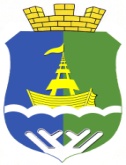 Муниципальное образование городское поселение ПриобьеМуниципальное образование городское поселение ПриобьеМуниципальное образование городское поселение ПриобьеМуниципальное образование городское поселение ПриобьеМуниципальное образование городское поселение ПриобьеМуниципальное образование городское поселение ПриобьеМуниципальное образование городское поселение ПриобьеМуниципальное образование городское поселение ПриобьеМуниципальное образование городское поселение ПриобьеМуниципальное образование городское поселение ПриобьеСОВЕТ ДЕПУТАТОВ ПОСЕЛЕНИЯРЕШЕНИЕСОВЕТ ДЕПУТАТОВ ПОСЕЛЕНИЯРЕШЕНИЕСОВЕТ ДЕПУТАТОВ ПОСЕЛЕНИЯРЕШЕНИЕСОВЕТ ДЕПУТАТОВ ПОСЕЛЕНИЯРЕШЕНИЕСОВЕТ ДЕПУТАТОВ ПОСЕЛЕНИЯРЕШЕНИЕСОВЕТ ДЕПУТАТОВ ПОСЕЛЕНИЯРЕШЕНИЕСОВЕТ ДЕПУТАТОВ ПОСЕЛЕНИЯРЕШЕНИЕСОВЕТ ДЕПУТАТОВ ПОСЕЛЕНИЯРЕШЕНИЕСОВЕТ ДЕПУТАТОВ ПОСЕЛЕНИЯРЕШЕНИЕСОВЕТ ДЕПУТАТОВ ПОСЕЛЕНИЯРЕШЕНИЕ«24»сентября2020г.№26п.г.т. Приобьеп.г.т. Приобьеп.г.т. Приобьеп.г.т. Приобьеп.г.т. Приобьеп.г.т. Приобьеп.г.т. Приобьеп.г.т. Приобьеп.г.т. Приобьеп.г.т. ПриобьеЗаместитель председателя Советадепутатов городского поселения Приобье_____________________К.В. ЩербоГлава городского поселения Приобье___________________ Е.Ю. Ермаков№ п/пНаименование показателейСумма (тыс. руб.)1Остатки средств фонда на 1 января отчетного финансового года2Доходы всего,в том числе:2.1Доходы от уплаты акцизов на автомобильный бензин, прямогонный бензин, дизельное топливо, моторные масла для дизельных и (или) карбюраторных (инжекторных) двигателей подлежащие распределению между бюджетами субъектов Российской Федерации и местными бюджетами с учетом установленных дифференцированных нормативов отчислений в местные бюджеты2.2Транспортный налог2.3Поступления межбюджетных трансфертов из бюджетов бюджетной системы Российской Федерации на финансовое обеспечение дорожной деятельности в отношении автомобильных дорог, а также на капитальный ремонт и ремонт дворовых территорий многоквартирных домов, проездов к дворовым территориям многоквартирных домов населенных пунктов на территории городского поселения Приобье2.4Безвозмездные поступления от физических и юридических лиц на финансовое обеспечение дорожной деятельности, в том числе добровольные пожертвования, в отношении автомобильных дорог2.5Государственная пошлина за выдачу органом местного самоуправления поселения специального разрешения на движение по автомобильным дорогам транспортных средств, осуществляющих перевозки опасных, тяжеловесных и (или) крупногабаритных грузов, зачисляемая в бюджет поселения2.6Платежи в целях возмещения убытков, причиненных уклонением от заключения с муниципальным органом городского поселения (муниципальным казенным учреждением) муниципального контракта, финансируемого за счет средств муниципального дорожного фонда, а также иные денежные средства, подлежащие зачислению в бюджет городского поселения за нарушение законодательства Российской Федерации о контрактной системе в сфере закупок товаров, работ, услуг для обеспечения государственных и муниципальных нужд2.7Платежи в целях возмещения ущерба при расторжении муниципального контракта, финансируемого за счет средств муниципального дорожного фонда городского поселения, в связи с односторонним отказом исполнителя (подрядчика) от его исполнения2.8Иные доходы бюджета городского поселения Приобье в размере, установленном решением Совета депутатов городского поселения Приобье о бюджете городского поселения Приобье на очередной финансовый год и плановый период3Расходы всего,в том числе:3.1проектирование, строительство, реконструкция автомобильных дорог и сооружений на них3.2капитальный ремонт и ремонт автомобильных дорог и сооружений на них3.3содержание действующей  сети  автомобильных дорог и сооружений на них3.4капитальный ремонт и ремонт дворовых территорий многоквартирных домов, проездов к дворовым территориям многоквартирных домов4Остаток на отчетную дату